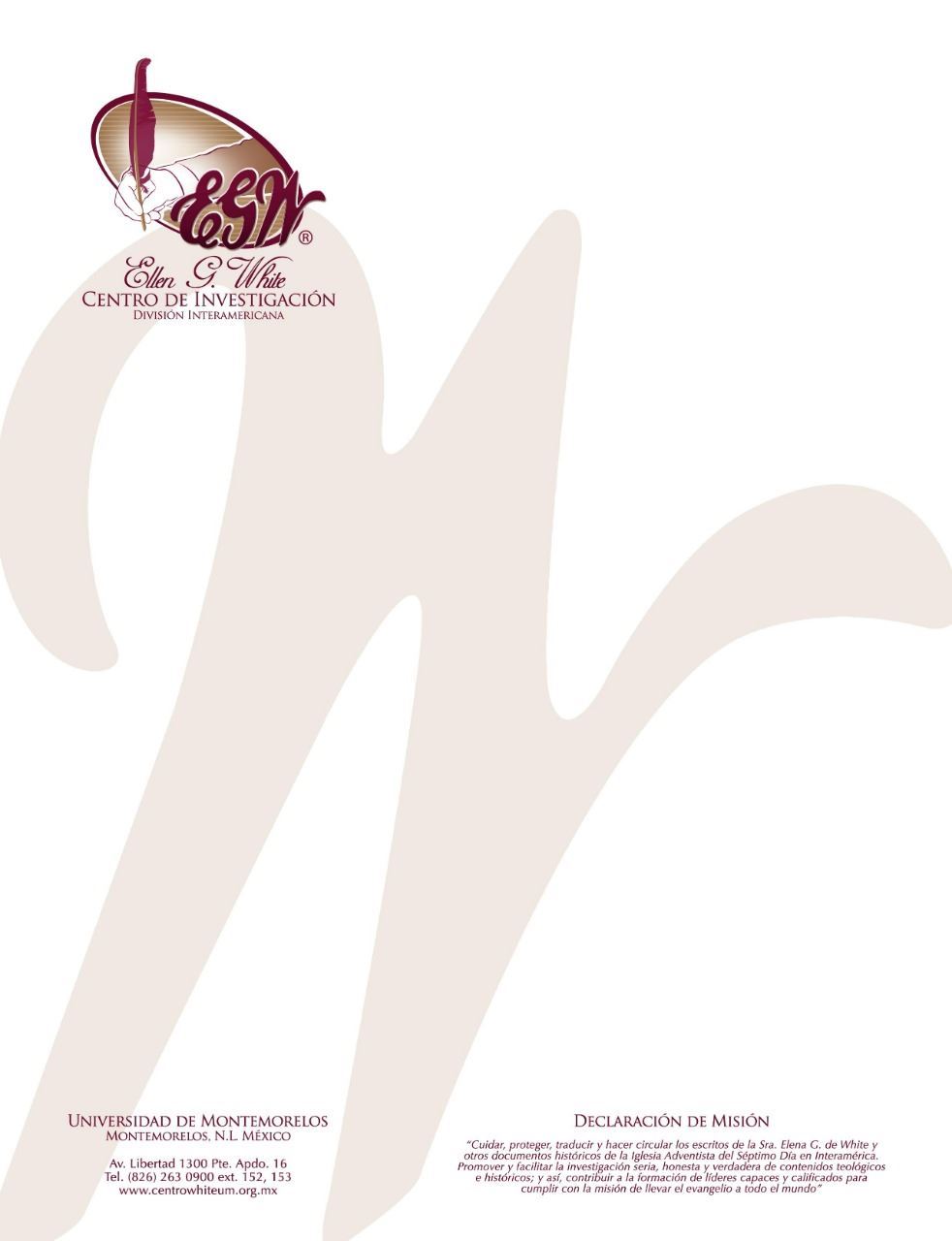 Pregunta 40(101 Preguntas acerca de Ellen White y sus Escritos, por William Fagal, pág. 99)¿Podemos tener cruces en nuestras iglesias?Tuvimos una reunión de la junta muy caliente acerca de si debemos tener cruces en las Iglesias Adventistas del Séptimo Día. ¿Tiene el Espíritu de Profecía algún consejo para nosotros respecto a este asunto?Según mi conocimiento, este es un asunto sobre el cual la Sra. White no comento. Arthur White dijo lo mismo muchos años atrás, y yo no he encontrado nada en los escritos de la Sra. White para refutarlo. Sin embargo, he aquí una declaración del Conflicto de los Siglos que puede proporcionar información en cuanto a su pregunta acerca de la cruz:Hay una semejanza sorprendente entre la iglesia de Roma y la iglesia judaica del tiempo del primer advenimiento de Cristo. Mientras los judíos pisoteaban secretamente todos los principios de la ley de Dios, en lo exterior eran estrictamente rigurosos en la observancia de los preceptos de ella, recargándola con exacciones y tradiciones que hacían difícil y pesado cumplir el cumplir con ella. Asi como los judíos profesaban reverenciar la ley, asi también los romanistas dicen reverenciar la cruz. Exaltan el símbolo de los sufrimientos de Cristo, al par que niegan con sus vidas a Aquel a quien ese símbolo representa.Los papistas colocan la cruz sobre sus iglesias, sobre sus altares y sobre sus vestiduras. Por todas partes se la honra y exalta exteriormente. Pero las enseñanzas de Cristo están sepultadas bajo un montón de tradiciones absurdas, interpretaciones falsas y exacciones rigurosas (624).Notará que en esta declaración la Sra. White vio ironía, no condenación, en el respeto que tenían los judíos por la ley y en el respeto que tenían los católicos por la cruz. Así como no condeno la ley, tampoco no condeno la cruz; pero noto la ironía de reverenciar tales cosas y no vivir su significado real.Acerca de las decoraciones de nuestras iglesias, la Sra. White no condeno tales cosas si no eran extravagantes y traían belleza o funcionalidad. La motivación también era algo importante para ella. 